                                                                                                                                                                                                        О Т К Р Ы Т О Е    А К Ц И О Н Е Р Н О Е     О Б Щ Е С Т В О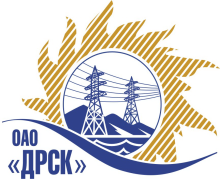 ПРОТОКОЛрассмотрения заявокПРЕДМЕТ ЗАКУПКИ:Открытый электронный запрос предложений  «Оснащение фидеров 6 кВ средствами телеизмерений» для нужд филиала ОАО «ДРСК» «Хабаровские электрические сети».Основание для проведения закупки: ГКПЗ 2013 г. закупка 1661 раздел 2.2.1.Планируемая стоимость закупки в соответствии с ГКПЗ или решением ЦЗК: 5 000 000,00 руб. без учета НДC.ПРИСУТСТВОВАЛИ: 8 членов постоянно действующей Закупочная комиссия 2-го уровня.ВОПРОСЫ, ВЫНОСИМЫЕ НА РАССМОТРЕНИЕ ЗАКУПОЧНОЙ КОМИССИИ: О признании предложений соответствующими условиям закупкиО предварительной ранжировке предложенийО проведении переторжкиВОПРОС 1: О признании предложений соответствующими условиям закупкиПредложения ООО ВТД "ГРАНИТ-МИКРО" (Россия, 129223, г.Москва, пр. Мира, 119, стр. 559), ООО МНПП "Антракс" (г. Москва, г. Зеленоград, Район N 4, 1135-46), ООО "Авентус-Технологии" (680000, Россия, Хабаровский край, г. Хабаровск, ул. Дзержинского,21 , 4 этаж) признаются удовлетворяющим по существу условиям закупки. Предлагается принять данные предложения к дальнейшему рассмотрению.ВОПРОС 2 «О предварительной ранжировки предложений»ОТМЕТИЛИ:В соответствии с требованиями и условиями, предусмотренными извещением о закупке и Закупочной документацией, предлагается предварительно ранжировать предложения следующим образом: ВОПРОС 3 «О проведении переторжки»ОТМЕТИЛИ:Учитывая результаты экспертизы предложений Участников закупки, Закупочная комиссия полагает целесообразным проведение переторжки. РЕШИЛИ:Признать предложения ООО ВТД "ГРАНИТ-МИКРО" (Россия, 129223, г.Москва, пр. Мира, 119, стр. 559), ООО МНПП "Антракс" (г. Москва, г. Зеленоград, Район N 4, 1135-46), ООО "Авентус-Технологии" (680000, Россия, Хабаровский край, г. Хабаровск, ул. Дзержинского,21 , 4 этаж) соответствующими условиям закупки.Утвердить предварительную ранжировку предложений:1 место: ООО "Авентус-Технологии"2 место: ООО ВТД "ГРАНИТ-МИКРО"3 место: ООО МНПП "Антракс". Провести переторжку.Пригласить к участию в переторжке участников  ООО ВТД "ГРАНИТ-МИКРО" (Россия, 129223, г.Москва, пр. Мира, 119, стр. 559), ООО МНПП "Антракс" (г. Москва, г. Зеленоград, Район N 4, 1135-46), ООО "Авентус-Технологии" (680000, Россия, Хабаровский край, г. Хабаровск, ул. Дзержинского,21 , 4 этаж). Определить форму переторжки: заочная.Назначить переторжку на 12.09.2013 в 16:00 час. (благовещенского времени).Место проведения переторжки: Торговая площадка Системы www.b2b-energo.ruТехническому секретарю Закупочной комиссии уведомить участников, приглашенных к участию в переторжке о принятом комиссией решении.ДАЛЬНЕВОСТОЧНАЯ РАСПРЕДЕЛИТЕЛЬНАЯ СЕТЕВАЯ КОМПАНИЯУл.Шевченко, 28,   г.Благовещенск,  675000,     РоссияТел: (4162) 397-359; Тел/факс (4162) 397-200, 397-436Телетайп    154147 «МАРС»;         E-mail: doc@drsk.ruОКПО 78900638,    ОГРН  1052800111308,   ИНН/КПП  2801108200/280150001№ 482/УТПиР-Р               город  Благовещенск«10» сентября 2013г.Место в предварительной ранжировкеНаименование и адрес участникаЦена заявки и иные существенные условия1 местоООО "Авентус-Технологии" (680000, Россия, Хабаровский край, г. Хабаровск, ул. Дзержинского,21 , 4 этаж)Цена: 4 634 632,50 руб. без учета НДС (5 468 866,35 руб. с учетом НДС)Срок действия предложения: до 22.10.2013 г.2 местоООО ВТД "ГРАНИТ-МИКРО" (Россия, 129223, г.Москва, пр. Мира, 119, стр. 559)Цена: 4 646 933,92 руб. без учета НДС (5 483 382,03 руб. с учетом НДС)3 местоООО МНПП "Антракс" (г. Москва, г. Зеленоград, Район N 4, 1135-46)Цена: 4 732 627,12 руб. без учета НДС (5 584 500,00 руб. с учетом НДС)Ответственный секретарь Закупочной комиссии 2 уровня ОАО «ДРСК»____________________О.А. МоторинаТехнический секретарь Закупочной комиссии 2 уровня ОАО «ДРСК»____________________Е.Ю. Коврижкина